LISTA DE OUVINTES PRESENTES NA APRESENTAÇÃO DO TCCEu, Professor(a) _________________________________ afirmo os presentes na apresentação de TCC do aluno _________________________________________, listados a seguir.----------------------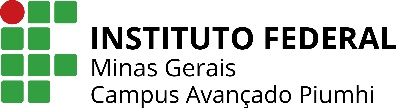                             IFMGANEXO III          Campus Avançado Piumhi